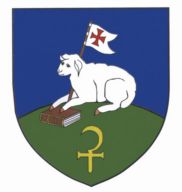 HERNIČKA  každé pondělí a středa  9 - 12 hodinpro rodiče s dětmi do 4 letDESKOHERNÍ ODPOLEDNE dle počasí a domluvy Klubu deskových her Jehnice najdete nás na fb "Klub deskových her Jehnice"Cestovatelská přednáška: VZPOMÍNKY NA UGANDU12.4.2024 v 18 hodinpřednáší Kateřina a Karel Váňovina místě budou ke koupi ugandská káva, košíky, vyřezávané opice, sušené ovocevstupné dobrovolnéTVOŘENÍ PRO VŠECHNY10.4 a 24.4. v 17 hodin  příspěvek na materiál 50 Kč, děti do 6 let v doprovodu rodičůzveme nejen děti, ale i maminky, táty, babičky a dědy 